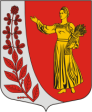 Совет депутатов ПУДОМЯГСКОГО сельскоГО поселенияГатчинского муниципального районаЛенинградской областиР Е Ш Е Н И Еот _________2023                                                                                                              № ______О внесении изменений в решение совета депутатов Пудомягского сельского поселения от 16.02.2023 №193 «Об установлении цены на доставку печного топлива и емкостного сжиженного газа для граждан, проживающих в домах, не имеющих центрального отопления и газоснабжения на 2023 год»	В соответствии с Федеральным законом от 06.10.2003 №131-ФЗ «Об общих принципах организации местного самоуправления в Российской Федерации», постановлением Правительства Ленинградской области от 18.07.2023 №506 «О денежной компенсации части расходов на приобретение топлива и (или) баллонного газа и транспортных услуг по их доставке участникам специальной военной операции и членам их семей", руководствуясь Уставом Пудомягского сельского поселения,Совет депутатов Пудомягского сельского поселенияРЕШИЛ:	1. Внести изменения в решение совета депутатов Пудомягского сельского поселения от 16.02.2023 №193 «Об установлении цены на доставку печного топлива и емкостного сжиженного газа для граждан, проживающих в домах, не имеющих центрального отопления и газоснабжения на 2023 год» изложив пункт 2 в следующей редакции:	«2. Цена на доставку печного топлива и емкостного сжиженного газа для граждан, установленная в пункте 1 настоящего Решения используется для определения денежной компенсации расходов на доставку печного топлива и емкостного сжиженного газа:- отдельным категориям граждан, имеющим место жительства или место пребывания на территории Пудомягского сельского поселения, в домах, не имеющих центрального отопления и газоснабжения;- участникам специальной военной операции и членам их семей, имеющим место жительства или место пребывания на территории Пудомягского сельского поселения, в домах, не имеющих центрального отопления и (или) газоснабжения.3. Настоящее решение подлежит официальному опубликованию в газете «Гатчинская правда» и размещению на официальном сайте Пудомягского сельского поселения.4.  Настоящее решение вступает в силу с даты его официального опубликования.Глава Пудомягского сельского поселения                                                                  Л.И.Буянова